Name:												Date:Math 10: Functions and Relations 6.2 Check inLearning Target: I can describe a possible situation for a given graph and sketch a possible graph for a given situation.Learning TargetBreak downAssessmentOverallI can communicate relationships among dataI can describe a possible situation for a given graph and sketch a possible graph for a given situationI can communicate relationships among dataI can state the domain and range of a function in a contextualized situations and state whether it is a function or notI can communicate relationships among dataI can identify and represent linear relations in using graphs tables and equationsI can communicate relationships among dataI can use rate of change to describe the graph of a linear functionI can communicate relationships among dataI can use intercepts to describe the graph of a linear functionThe graph shows the speed of a windsurfer as a function of time. 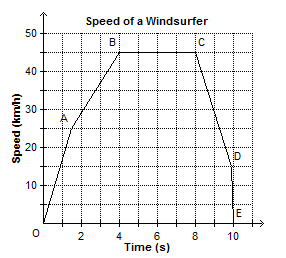 How long did the windsurfer travel at a speed of 45 km/h? __________How long did the windsurfer’s ride last?________________Why are these points connected?This graph shows the speed of a hot air balloon, s, as a function of time, t. 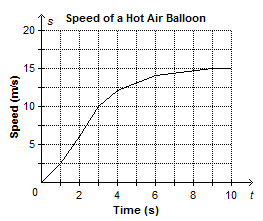 Identify the independent variable: ________Identify the dependent variable: __________This graph represents a day trip from Vancouver to Hope, B.C. The distance between Vancouver and Hope is approximately 150 km. 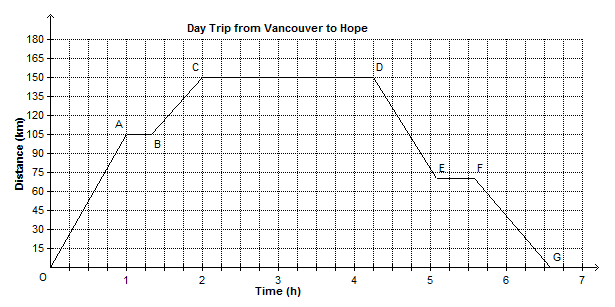 Describe the journey for Segment O-ADescribe the journey  from segment D-E.Describe the journey from segment C-D.How long did the day trip take?What are the dependent and independent variables?This graph represents a day trip from Vancouver to Hope, B.C. The distance between Vancouver and Hope is approximately 150 km. Describe the journey for Segment O-ADescribe the journey  from segment D-E.Describe the journey from segment C-D.How long did the day trip take?What are the dependent and independent variables?